Lampiran I. Hasil Determinasi Tanaman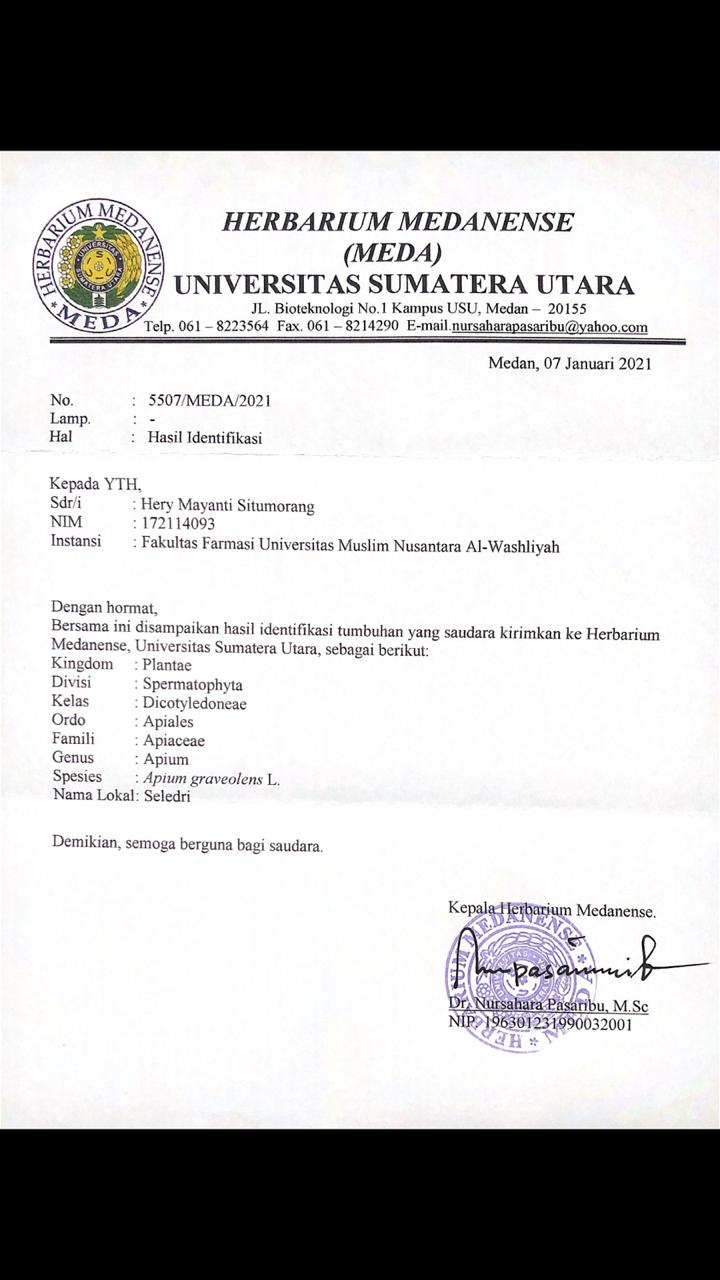 Lampiran 2.  Bagan Alir PenelitianLampiran 3. Identifikasi Metabolit Sekunder Simplisia daun Seledri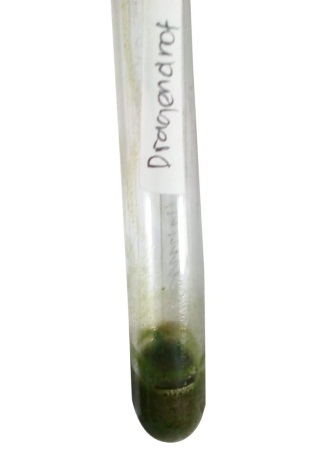 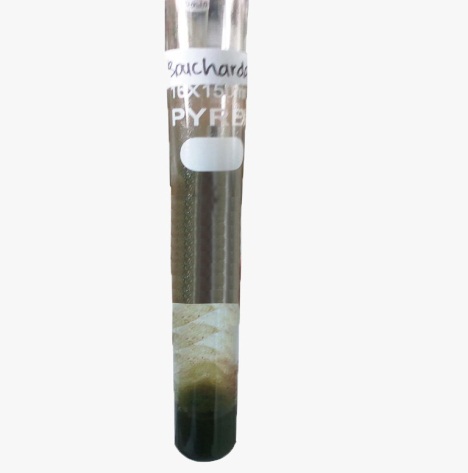                 Identifikasi alkaloid dengan                               Identifikasi alkaloid dengan                     pereaksi Dragendrof                                           pereaksi Bouchardat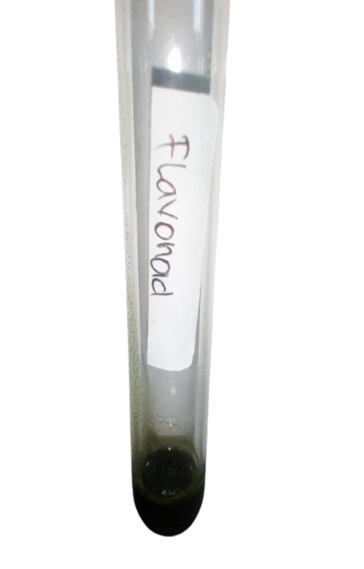 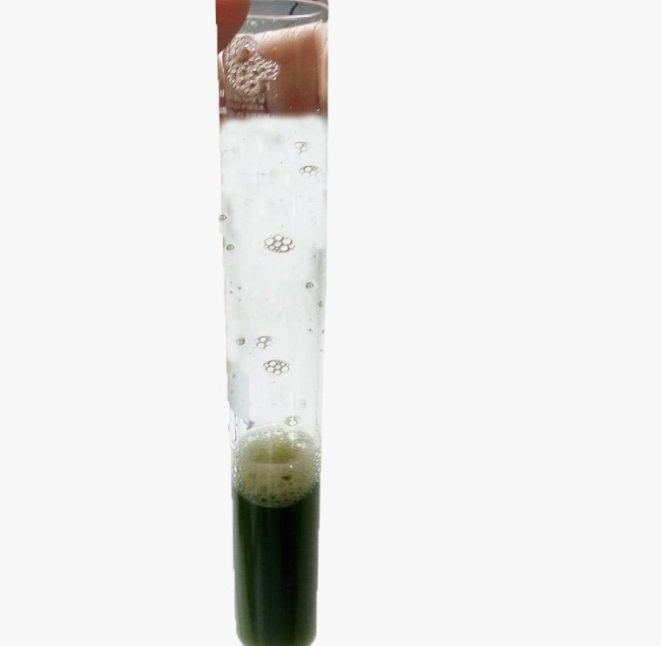 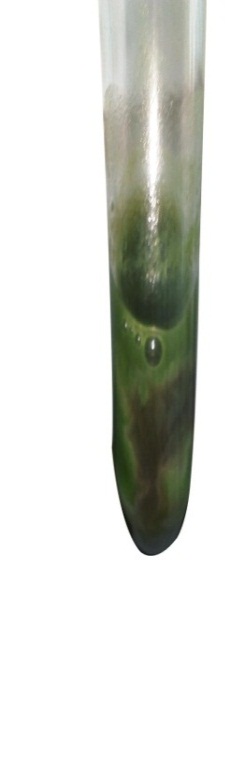                Identifikasi Flavonoid            Identifikasi Saponin        Identifikasi TaninLampiran 4. Hasil Uji Antibakteri Sari, Infusa dan Rebusan daun Seledri terhadap    		Pertumbuhan Streptococcus mutans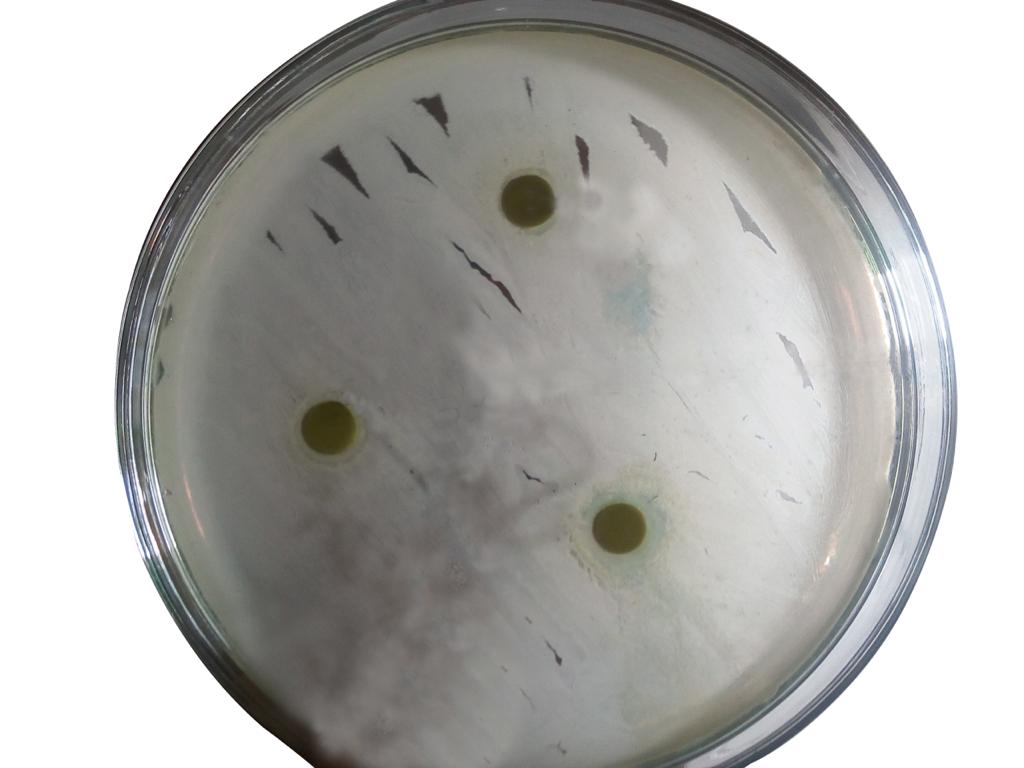 Hasil uji antibakteri pada metode sari dengan pengulangan tiga kali dalam satu cawan petri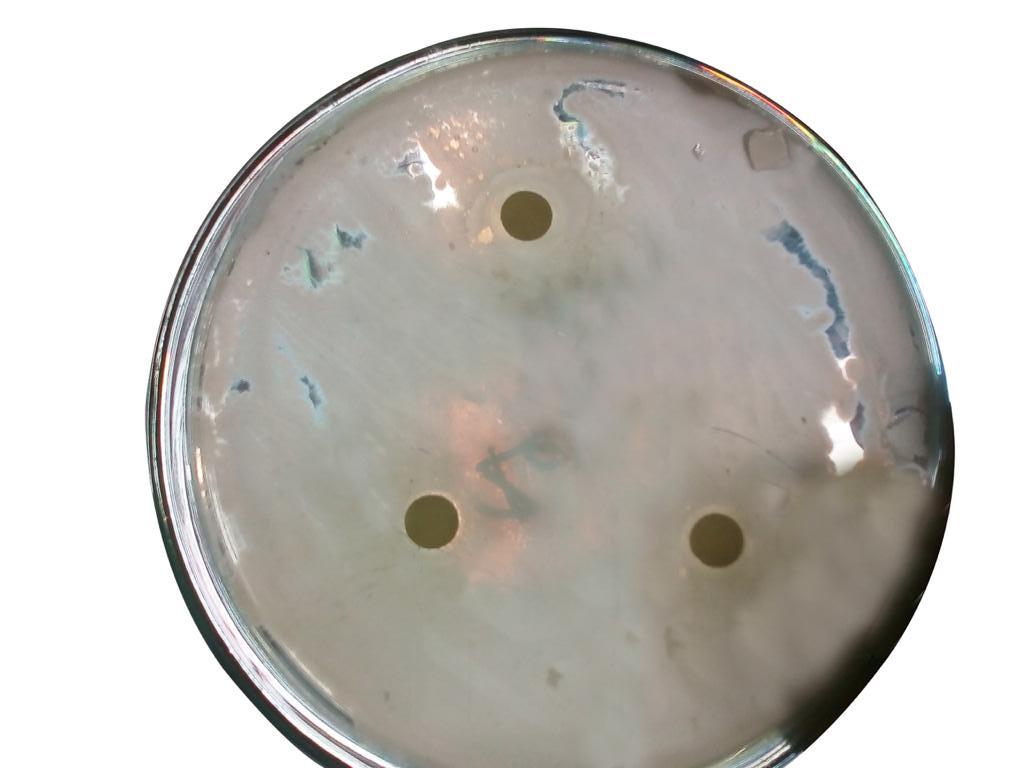 Hasil uji antibakteri pada metode rebusan dengan pengulangan tiga kali dalam satu cawan petri Hasil uji antibakteri pada metode infusa dengan pengulangan yang pertama 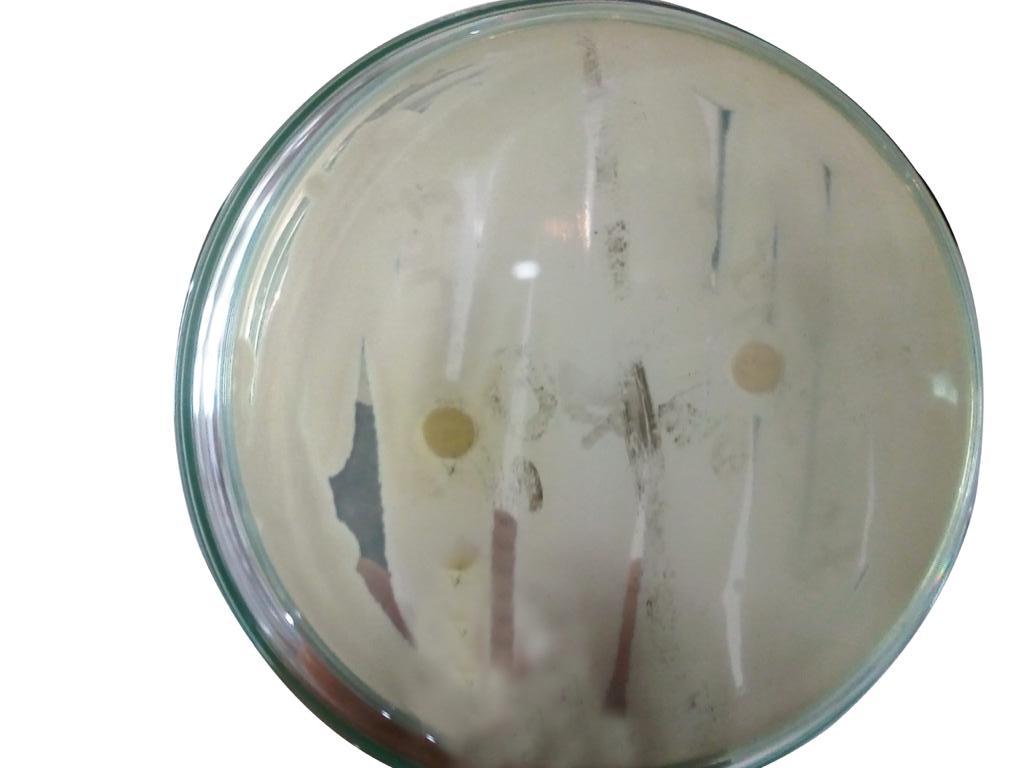 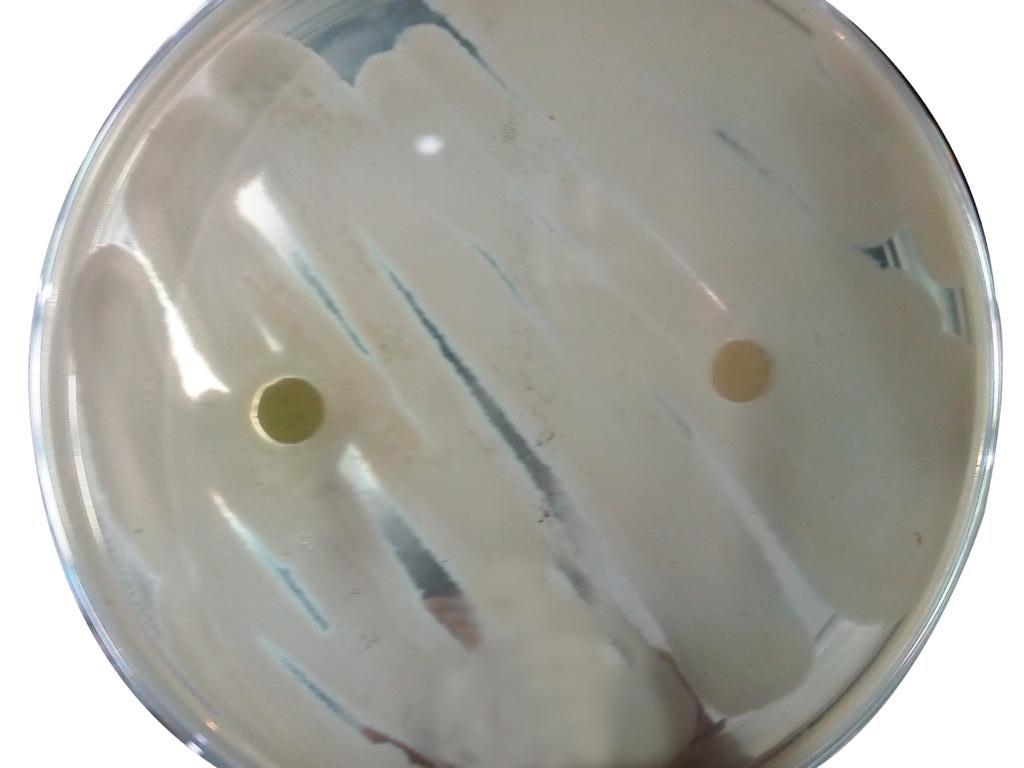 Hasil uji antibakteri pada metode infusa dengan pengulangan yang keduaHasil uji antibakteri pada metode infusa dengan pengulangan yang ketiga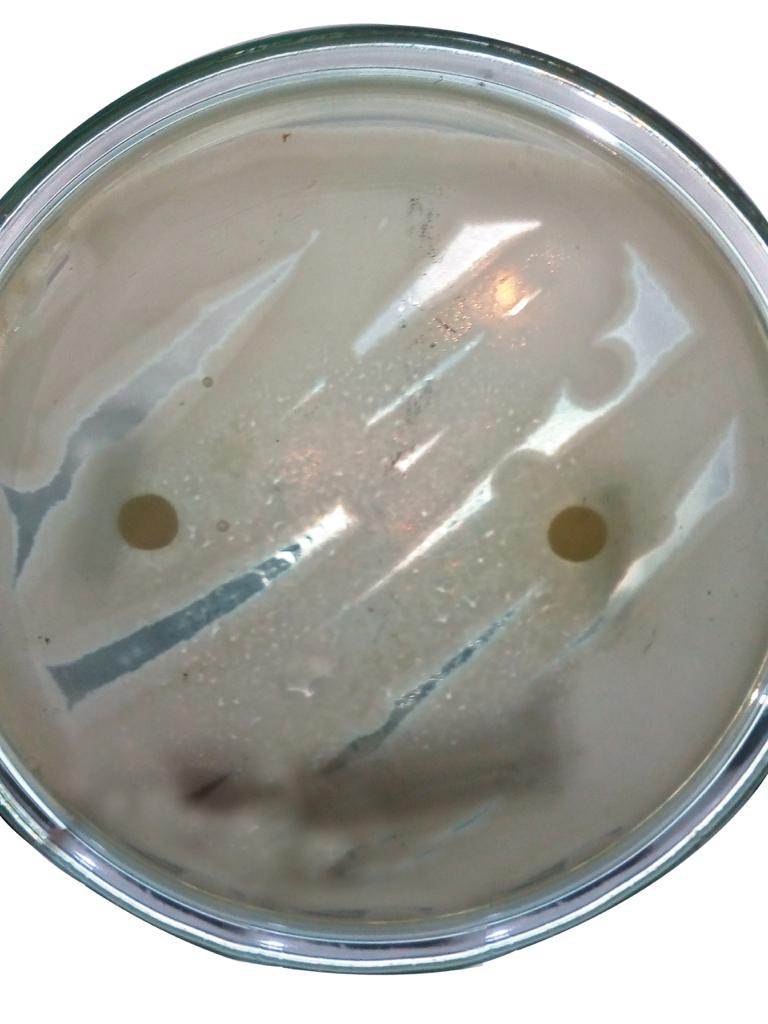 